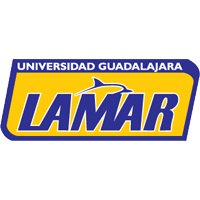 Universidad Guadalajara LamarMarissol Barreras SotoLME-2496   Medicina  8voHospital Civil Juan I. MenchacaMedicina Basada en Evidencias Dra. Sandra Santíes GómezTema: Interpretar estudios de pruebas diagnosticas, estudios de asociación riesgo: cohorte y casos y controles. Actividad #3Incidencia mortalidad en > 65 años en el primer año                               ENFERMOS (MUERTOS)EXPUESTOS (FA)Cie: a/a+b= 5/5+8= 5/13= .384Cio: c/c+d= 8/8+49= 8/57= .140RR: Cie/Cio= (a/a+b)/(c/c+d)=.384/.140= 2.74RA: Ie-Io= .384-.140= .24RA%: (RA/Ie)*100= (.24/.384)*100= 62.5%Incidencia mortalidad >65 años en dos años                      ENFERMOS (MUERTOS)EXPUESTOS (FA)Cie: a/a+b= 7/7+6= 7/13= .538Cio: c/c+d= 18/18+39= 18/57= .315RR: Cie/Cio= (a/a+b)/(c/c+d)=.538/.315= 1.70RA: Ie-Io= .538-.315= .223RA%: (RA/Ie)*100= (.223/.538)*100= 41.4%Incidencia de enfermedad trombo-embólica en pacientes con FA y RS                      ENFERMOS (EVC)EXPUESTOS (FA)Cie: a/a+b= 5/5+15= 5/20= .250Cio: c/c+d= 13/13+131= 12/144= .090RR: Cie/Cio= (a/a+b)/(c/c+d)=.250/.090= 2.77RA: Ie-Io= .250-.090= .16RA%: (RA/Ie)*100= (.16/.250)*100= 64%Estudios de Cohortes1.- ¿Se definió la cohorte adecuadamente (punto de entrada en el estudio, comprobación de ausencia de la enfermedad)? Si2.- ¿Fue la evaluación de la exposición al factor adecuado? Si3.- ¿Fue la medición de los resultados (enfermedad) similar en los expuestos y en los no expuestos? No4.- ¿Fue el seguimiento de todos los pacientes completo? Sí5.- ¿Qué tan comparables son los grupos expuestos y no expuestos?Algunos resultados de laboratoriales salen similares y que algunos de los pacientes con fibrilación auricular regresaron a ritmos sinusal.SINOSI58NO849SINOSI76NO1839SINOSI515NO13131